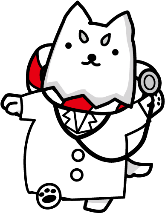 ※希望月の前月５日までにご連絡ください。  FAX：                                  メールアドレス：                                       ※調整後に連絡をしますので、FAXまたはメールアドレスをご記入ください。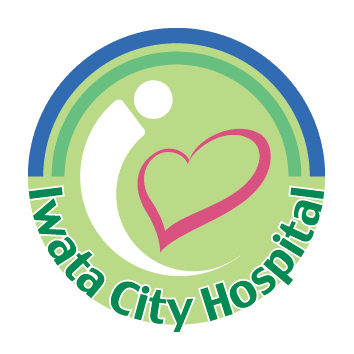 